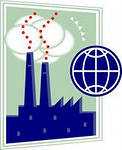 П Р А Й С – Л И С Т на трубы в ППУ изоляции от  25.01.2016 г.  Цены указаны в руб. без НДС (18%),  скидки от объема.                       Преимущества Производственной Компании «Комплексные Системы Теплоснабжения»:                          - !собственная производственная база в г.Коломна, Московской области;                                               - полная комплектация всеми необходимыми материалами: концевыми элементами, шаровыми кранами в ППУ и т.д.                           - срок изготовления Продукции от 3х до 10 дней;    - бесплатная доставка при заказе от 1 500 000 руб. по Московской обл.             ТРУБЫ В ППУ ИЗОЛЯЦИИООО  ПРОИЗВОДСТВЕННАЯ КОМПАНИЯ                 КСТ         «Комплексные Системы Теплоснабжения»Местонахождение: . Коломна,Московская область, ул. Зайцева, д. 20,ОГРН 1125022005206, ИНН 5022048608  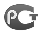 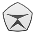 тел: +7 (495) 643-32-68, т/ф: +7 (496) 612-15-37                                                                           E-mail: market@ks-teplo.ru  Web: www.ks-teplo.ru Д ст.трубы, стенка трубы / Д оболочки, ммУСЛУГИ изоляции трубы, п.м.Руб.Труба в ППУ изоляции, п.м.Руб.Отвод в ППУ изоляции, (укороч.) шт.Руб.Опора неподвижная в ППУ изоляции, шт.Руб.Опора скользящая хомутовая, шт.Руб.Опора скользящая хомутовая, шт.Руб.Д ст.трубы, стенка трубы / Д оболочки, мм            Трубы и фасонные изделия в ПОЛИЭТИЛЕНОВОЙ ОБОЛОЧКЕ/ОЦИНКОВАННОЙ ОБОЛОЧКЕ            Трубы и фасонные изделия в ПОЛИЭТИЛЕНОВОЙ ОБОЛОЧКЕ/ОЦИНКОВАННОЙ ОБОЛОЧКЕ            Трубы и фасонные изделия в ПОЛИЭТИЛЕНОВОЙ ОБОЛОЧКЕ/ОЦИНКОВАННОЙ ОБОЛОЧКЕ            Трубы и фасонные изделия в ПОЛИЭТИЛЕНОВОЙ ОБОЛОЧКЕ/ОЦИНКОВАННОЙ ОБОЛОЧКЕ            Трубы и фасонные изделия в ПОЛИЭТИЛЕНОВОЙ ОБОЛОЧКЕ/ОЦИНКОВАННОЙ ОБОЛОЧКЕ            Трубы и фасонные изделия в ПОЛИЭТИЛЕНОВОЙ ОБОЛОЧКЕ/ОЦИНКОВАННОЙ ОБОЛОЧКЕ40 х 3,5 / 125351/327454/4311223/13983282/33433282/3343114357 х 3,0 / 125340/322462/4431272/14933390/34023390/3402114376 х 3,0 / 140416/356580/5221490/17964112/41974112/4197119489 х 3,5 / 160493/427718/6521630/19974731/48294731/48291265108 х 3,5 / 180564/512840/7881848/22545374/54845374/54841347108 х 4,0 / 200694/5921043/9411866/23566338/63556338/63551683133 х 4,0 / 225843/7221465/11372649/29517185/73337185/73331724159 х 4,5 / 250996/7791564/13493096/327110866/1108910866/110891816219 х 6,0 / 3151472/11352530/20925962/593813688/1330513688/133054967273 х 6,0 / 4002232/17393840/333210110/1007820429/1977320429/197735457325 х 6,0 / 4502510/19714431/387413571/1281326754/2574426754/257445804426 х 7,0 / 5603673/27306617/567426065/2779936946/3429336946/342936559530 х 7,0 / 7105898/414510146/806243590/4024654107/5101254107/510127569630х8,0 / 800ДоговорнаяДоговорнаяДоговорнаяДоговорнаяДоговорнаяДоговорная720х10,0 / 900ДоговорнаяДоговорнаяДоговорнаяДоговорнаяДоговорнаяДоговорная820х10 / 975ДоговорнаяДоговорнаяДоговорнаяДоговорнаяДоговорнаяДоговорная